KOMUNIKAT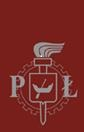 Prorektora ds. studenckich Politechniki Łódzkiej z 19 września 2022 r.w sprawie form pism i załatwiania spraw występujących w postępowaniach i sprawach 
prowadzonych przez uczelnię w sprawach studenckichKomunikat opracowany został w związku z § 4 ust. 10 Regulaminu studiów w Politechnice Łódzkiej (Uchwala Nr 20/2022Senatu Politechniki Łódzkiej z dnia 27 kwietnia 2022 r.), na podstawie ustawy z dnia 20 lipca 2018 r. Prawo o szkolnictwie wyższym i nauce (t.j. Dz. U. z 2022 r poz. 574 z późn. zm.), ustawy z dnia 14 czerwca 1960 r. Kodeks postępowania administracyjnego (t. j. Dz. U. 2021, poz. 735) i ustawy z dnia 18 listopada 2020 r. o doręczeniach elektronicznych
(tj. Dz. U. z 2022 r. poz. 569).Politechnika Łódzka prowadzi postępowania i załatwia sprawy występujące w sprawach studenckich na piśmie utrwalonym w postaci papierowej lub elektronicznej z wykorzystaniem odpowiednio następujących form:W przypadku postępowań w sprawach studenckich prowadzonych w trybie ustawy z dnia 14 czerwca 1960 r. Kodeks postępowania administracyjnego (t. j. Dz. U. 2021, poz. 735) Uczelnia prowadzi i załatwia sprawy na piśmie utrwalonym w postaci papierowej lub elektronicznej. Pisma utrwalone w postaci papierowej opatruje się podpisem własnoręcznym. Pisma utrwalone w postaci elektronicznej opatruje się kwalifikowanym podpisem elektronicznym, podpisem zaufanym albo podpisem osobistym lub kwalifikowaną pieczęcią elektroniczną organu administracji publicznej ze wskazaniem w treści pisma osoby opatrującej pismo pieczęcią.W przypadku postępowań w sprawach studenckich innych, niż określone w ust. 1 Uczelnia prowadzi i załatwia sprawy w jednej z następujących form: a)	pisma w postaci papierowej opatrzonego własnoręcznym podpisem;b)	pisma utrwalonego w postaci elektronicznej opatrzonego kwalifikowanym podpisem elektronicznym, podpisem zaufanym albo podpisem osobistym, przekazanego na konto poczty elektronicznej Studenta w Systemie Poczty Elektronicznej Politechniki Łódzkiej, lub przekazanego na inny adres do doręczeń elektronicznych, wskazany przez Studenta;c)	pisma utrwalonego w postaci elektronicznej przekazywanego z personalnego konta poczty elektronicznej pracownika Uczelni lub właściwej dla sprawy jednostki organizacyjnej Uczelni na konto Studenta w Systemie Poczty Elektronicznej Politechniki Łódzkiej; d)	pisma przedłożonego poprzez potwierdzenie jego treści w systemie informatycznym Uczelni, który zapewnia uwierzytelnianie osoby przedkładającej pismo i przechowanie treści pisma oraz faktu i daty potwierdzenia treści.W przypadku postępowań prowadzonych w trybie ustawy z dnia 14 czerwca 1960 r. Kodeks postępowania administracyjnego (t. j. Dz. U. 2021, poz. 735) kończących się wydaniem decyzji administracyjnej, w szczególności: postępowań prowadzonych w przedmiocie skreślenia z listy studentów, z wniosku o ponowne rozpoznanie sprawy lub w wyniku złożenia oświadczenia o rezygnacji ze studiów, postepowań prowadzonych w ramach przyznawania ustawowych świadczeń pomocy materialnej oraz postępowań prowadzonych z wniosku o ustalenie obniżonej opłaty za usługi edukacyjne, dopuszczalne jest złożenie przez Studenta pisma wyłącznie w jednej z poniższych form:a)	pisma przedłożonego w postaci papierowej i opatrzonego własnoręcznym podpisem;b)	pisma utrwalonego w postaci elektronicznej opatrzonego kwalifikowanym podpisem elektronicznym, podpisem zaufanym albo podpisem osobistym i przesłanego na adres EPUAP Uczelni.W przypadku postępowań innych niż określone w ust. 3 dopuszczalne jest wnoszenie przez Studenta pisma utrwalonego w postaci umożliwiającej jednoznaczne ustalenie osoby składającej, tj.:a)	pisma przedłożonego w postaci papierowej i opatrzonego własnoręcznym podpisem;b)	pisma utrwalonego w postaci elektronicznej opatrzonego kwalifikowanym podpisem elektronicznym, podpisem zaufanym albo podpisem osobistym przekazanego na konto poczty elektronicznej w Systemie Poczty Elektronicznej Politechniki Łódzkiej właściwej dla sprawy jednostki organizacyjnej uczelni lub adres EPUAP Uczelni;c)	pisma przedłożonego w postaci elektronicznej przekazywanego z personalnego konta poczty elektronicznej Studenta w Systemie Poczty Elektronicznej Politechniki Łódzkiej na konto poczty elektronicznej w Systemie Poczty Elektronicznej Politechniki Łódzkiej właściwej dla sprawy jednostki organizacyjnej uczelni lub adres EPUAP Uczelni; d)	pisma przedłożonego poprzez potwierdzenie jego treści w systemie informatycznym Uczelni, który zapewnia uwierzytelnianie osoby przedkładającej pismo i przechowanie treści pisma oraz faktu i daty potwierdzenia treści.Niniejszy Komunikat wchodzi w życie z dniem ogłoszenia.dr hab. inż. Witold Pawłowski, prof. PŁProrektor ds. studenckich Politechniki Łódzkiej